Universidad de Chile 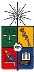 Facultad de Ciencias SocialesEscuela de Ciencias SocialesCarrera de PsicologíaPrograma para DiplomadoPsicoterapia Constructivista Cognitiva II. Identificación de la actividad curricularI. Identificación de la actividad curricularCarrera en que se dicta:PsicologíaProfesor o equipo:Dr. Juan Yáñez M.Mg. Ana Karina ZúñigaCiclo al que pertenece:Formación Profesional Semestre:PrimerModalidad:Presencial y PrácticoCarácter:Obligatorio Requisitos: Psicólogo, Psiquiatra,  becado de Psiquiatría o egresado de la carrera de Psicología de la Universidad de Chile.Año2016II. Descripción / Justificación de la actividad curricularII. Descripción / Justificación de la actividad curricularProcedimiento Clínico: La Técnica Psicoterapéutica Constructivista Cognitiva.En este curso se analizan y aplican las bases conceptuales y técnicas del modelo clínico Constructivista Cognitivo (CC) para su aplicación  en psicoterapia. Su metodología de trabajo es consecuente con una línea evolutiva teórica y aplicada iniciada a principio del siglo XX desde sus orígenes Conductuales,  Cognitivos,  Posracionalistas y actualmente Constructivistas. La sistematización del modelo Constructivista Cognitivo es el resultado del trabajo de equipos clínicos de la Universidad de Chile dedicados a la docencia, investigación y extensión de ésta modalidad clínica. La propuesta implica  un cambio significativo a nivel epistemológico y paradigmático respecto de sus orígenes históricos. En el nivel I de este programa de formación de especialistas, se hace énfasis en la incorporación  de competencias terapéuticas para la práctica efectiva de la psicoterapia, desde la perspectiva del procedimiento psicoterapéutico, haciendo consideración de  los aspectos teóricos, técnicos y personales que supone su ejercicio especializado. Se pretende, de este modo, generar una mirada inicial en el terapeuta, que le permita analizar el fenómeno complejo del paciente y de la relación terapéutica en la operación  del  acto clínico.Procedimiento Clínico: La Técnica Psicoterapéutica Constructivista Cognitiva.En este curso se analizan y aplican las bases conceptuales y técnicas del modelo clínico Constructivista Cognitivo (CC) para su aplicación  en psicoterapia. Su metodología de trabajo es consecuente con una línea evolutiva teórica y aplicada iniciada a principio del siglo XX desde sus orígenes Conductuales,  Cognitivos,  Posracionalistas y actualmente Constructivistas. La sistematización del modelo Constructivista Cognitivo es el resultado del trabajo de equipos clínicos de la Universidad de Chile dedicados a la docencia, investigación y extensión de ésta modalidad clínica. La propuesta implica  un cambio significativo a nivel epistemológico y paradigmático respecto de sus orígenes históricos. En el nivel I de este programa de formación de especialistas, se hace énfasis en la incorporación  de competencias terapéuticas para la práctica efectiva de la psicoterapia, desde la perspectiva del procedimiento psicoterapéutico, haciendo consideración de  los aspectos teóricos, técnicos y personales que supone su ejercicio especializado. Se pretende, de este modo, generar una mirada inicial en el terapeuta, que le permita analizar el fenómeno complejo del paciente y de la relación terapéutica en la operación  del  acto clínico.III. Objetivos de la actividad curricularIII. Objetivos de la actividad curricularObjetivo General:     Proporcionar las bases conceptuales y aplicadas del modelo Clínico Constructivista Cognitivo (CC)Objetivos específicos: Revisar y discutir las bases conceptuales de la clínica Constructivista Cognitiva.Distinguir el papel de las competencias personales y técnicas en la práctica de la psicoterapia CC. Analizar y discutir el proceso psicoterapéutico y el Acto Clínico como las instancias efectivas de creación de condiciones para el cambio en el Modelo CC.Revisar, discutir y practicar los Componentes Técnicos del modelo CC.Objetivo General:     Proporcionar las bases conceptuales y aplicadas del modelo Clínico Constructivista Cognitivo (CC)Objetivos específicos: Revisar y discutir las bases conceptuales de la clínica Constructivista Cognitiva.Distinguir el papel de las competencias personales y técnicas en la práctica de la psicoterapia CC. Analizar y discutir el proceso psicoterapéutico y el Acto Clínico como las instancias efectivas de creación de condiciones para el cambio en el Modelo CC.Revisar, discutir y practicar los Componentes Técnicos del modelo CC.IV. Temáticas/contenidos de la actividad curricularIV. Temáticas/contenidos de la actividad curricularUnidad I: Competencias Psicoterapéuticas CCIntroducción a la psicoterapia CCDesarrollo de competencias para la comunicación psicoterapéuticaMetodología del diálogo terapéutico ConstructivoManejo del Discurso Clínico perturbadorEl terapeuta como perturbador estratégicamente orientadoUnidad II: Procedimiento psicoterapéutico. Conducción de la sesión Desarrollo de habilidades para la indagación clínicaLa deconstrucción y construcción en el trabajo psicoterapéutico. Manejo y despliegue técnico de la intersubjetividad en el proceso terapéutico. Unidad III: Intervenciones y Técnicas Operativas. Desarrollo de competencias para la aplicación. Intervenciones Técnicas Operativas  Unidad I: Competencias Psicoterapéuticas CCIntroducción a la psicoterapia CCDesarrollo de competencias para la comunicación psicoterapéuticaMetodología del diálogo terapéutico ConstructivoManejo del Discurso Clínico perturbadorEl terapeuta como perturbador estratégicamente orientadoUnidad II: Procedimiento psicoterapéutico. Conducción de la sesión Desarrollo de habilidades para la indagación clínicaLa deconstrucción y construcción en el trabajo psicoterapéutico. Manejo y despliegue técnico de la intersubjetividad en el proceso terapéutico. Unidad III: Intervenciones y Técnicas Operativas. Desarrollo de competencias para la aplicación. Intervenciones Técnicas Operativas  V. Metodología de la actividad curricularV. Metodología de la actividad curricularClases LectivasTaller: conjunto de actividades prácticas para el desarrollo de habilidades y competencias terapéuticas. Evaluación teórica-clínica de síntesis. Atención de Pacientes. Los alumnos deben atender al menos un paciente en el CAPs supervisado de forma directa por un profesor del diplomado, de no ser así es causal de reprobación de la asignatura. Clases LectivasTaller: conjunto de actividades prácticas para el desarrollo de habilidades y competencias terapéuticas. Evaluación teórica-clínica de síntesis. Atención de Pacientes. Los alumnos deben atender al menos un paciente en el CAPs supervisado de forma directa por un profesor del diplomado, de no ser así es causal de reprobación de la asignatura. VI. Evaluación de la actividad curricularVI. Evaluación de la actividad curricularSupervisión Clínica                 30%Taller                                       35%    Prueba                                     35%                             nota finalSupervisión Clínica                 30%Taller                                       35%    Prueba                                     35%                             nota final VII. Bibliografía Básica  VII. Bibliografía Básica Aronsohn, S. Vittorio Guidano en ChileUniversidad Academia de Humanismo Cristiano, Santiago,Chile: Sociedad Chilena de Terapia Posracionalista, 2001. Cap. 1: El modelo Posracionalista en psicología. A. Historia del movimiento Cognitivo.Segunda Parte: La Psicoterapia (pp.76-81). 2.- Chacón, Hugo. Estudio el terapeuta como perturbador estratégicamenteorientado desde el enfoque constructivista cognitivo. Tesis para optar al grado de Magíster, Universidad de Chile, 2010. 3.- Guidano, Vittorio      El Sí Mismo en Proceso      Ed. Paidós, Barcelona, España, 19944.- Kleinke, ChrisPrincipios Comunes en PsicoterapiaEditorial Desclee de Brouwer, Bilbao, España, 19955.- Mahoney, M. y Freeman, A.Cognición y PsicoterapiaPaidos Ibérica, Barcelona España, 19886.-Neimeyer, R. y Mahoney, M.    Constructivismo en Psicoterapia    Paidos Ibérica, Barcelona España, 19987.-Rimm, D. & Masters, J. Terapia de la conducta. Técnicas y hallazgos empíricos.  Cap. La Desensibilización Sistemática     Editorial Trillas, México, 1987.8.-Safran, J. y Muran,C.     La  Alianza terapéutica, una guía para el tratamiento relacional      Ed. Desclée de Bouwer, España,2005 9.-Safran, J. y Segal, Z.     El Proceso Interpersonal en la Terapia Cognitiva     Ed. Paidós, Barcelona, España, 199410.-Yáñez, Juan y Cols.      Artículo “Hacia una Metateoría Constructivista Cognitiva”      Revista de Psicología, Universidad de Chile, Vol. X, Nº1, 200111.-Yáñez, Juan       Documentos de Trabajo: Grupo de Psicoterapia CognitivaEncuadre y SettingIndagación ClínicaAsertividad GenerativaIntervenciones y Técnicas ProceduralesEl Cambio en PsicoterapiaSupervisión Psicoterapéutica CognitivaAronsohn, S. Vittorio Guidano en ChileUniversidad Academia de Humanismo Cristiano, Santiago,Chile: Sociedad Chilena de Terapia Posracionalista, 2001. Cap. 1: El modelo Posracionalista en psicología. A. Historia del movimiento Cognitivo.Segunda Parte: La Psicoterapia (pp.76-81). 2.- Chacón, Hugo. Estudio el terapeuta como perturbador estratégicamenteorientado desde el enfoque constructivista cognitivo. Tesis para optar al grado de Magíster, Universidad de Chile, 2010. 3.- Guidano, Vittorio      El Sí Mismo en Proceso      Ed. Paidós, Barcelona, España, 19944.- Kleinke, ChrisPrincipios Comunes en PsicoterapiaEditorial Desclee de Brouwer, Bilbao, España, 19955.- Mahoney, M. y Freeman, A.Cognición y PsicoterapiaPaidos Ibérica, Barcelona España, 19886.-Neimeyer, R. y Mahoney, M.    Constructivismo en Psicoterapia    Paidos Ibérica, Barcelona España, 19987.-Rimm, D. & Masters, J. Terapia de la conducta. Técnicas y hallazgos empíricos.  Cap. La Desensibilización Sistemática     Editorial Trillas, México, 1987.8.-Safran, J. y Muran,C.     La  Alianza terapéutica, una guía para el tratamiento relacional      Ed. Desclée de Bouwer, España,2005 9.-Safran, J. y Segal, Z.     El Proceso Interpersonal en la Terapia Cognitiva     Ed. Paidós, Barcelona, España, 199410.-Yáñez, Juan y Cols.      Artículo “Hacia una Metateoría Constructivista Cognitiva”      Revista de Psicología, Universidad de Chile, Vol. X, Nº1, 200111.-Yáñez, Juan       Documentos de Trabajo: Grupo de Psicoterapia CognitivaEncuadre y SettingIndagación ClínicaAsertividad GenerativaIntervenciones y Técnicas ProceduralesEl Cambio en PsicoterapiaSupervisión Psicoterapéutica CognitivaVIII. Bibliografía complementariaVIII. Bibliografía complementariaBaringoltz, Sara. Terapia Cognitiva a) El modelo Cognitivo, cap. 1 b) Procedimiento psicoterapéutico: Cap. 3 y 4Beck, AaronTerapia Cognitiva de los Trastornos de PersonalidadEd. Paidos, Argentina, 1995Beck, Judith      Terapia Cognitiva. Conceptos Básicos y Profundización      Ed. Gedisa, España, 20004.- Botella, L y Feixas, G.     Teoría de los Constructor Personales: Aplicaciones a      Editorial Alertes, Barcelona, 1998.5.- Caballo, Vicente     Manual de Técnicas de Modificación de Conducta     Ed. Siglo XXI, 19986.- Greenberg, L., Rice, L. & Elliott, R.      Facilitando el cambio emocional.     España, Editorial Paidós, 1996. 7.- Guidano, Vittorio.      Procesos Cognitivos y Desordenes Emocionales.      Ed.  Cuatro Vientos, Santiago Chile,  2006.     Cap. 8. 8.- Guidano, Vittorio     El Sí Mismo en Proceso     Cap. Método de la Autobservación, pp. 141-157            Ed. Paidós, Barcelona, España, 19949.- Kelly, G. (Brendan Maher, Comp.)     Psicología de los Constructos PersonalesEd. Paidós, 200110.- Kleinke, Chris     Principios Comunes en PsicoterapiaEditorial Desclee de Brouwer, Bilbao, España, 199511.- Mahoney, Michael       Psicoterapias Cognitivas y Constructivistas       Ed. Desclée de Bouwer, España, 199712.- Marks, Isaac.  Tratamiento de las neurosis. Editorial Martínez Roca, España, 1986.13.- Millon, TheodoreTrastornos de la PersonalidadEd. Masson, Barcelona, España, 199914.- Safran, J. y Muran,C.       La  Alianza terapéutica, una guía para el tratamiento relacional        Ed. Desclée de Bouwer, España,2005 15.- Safran, J. y Segal, Z.       El Proceso Interpersonal en la Terapia Cognitiva       Ed. Paidós, Barcelona, España, 199416.- Zagmutt, Augusto. Artículo: La Técnica de la Moviola; La Metodología Autoobservacional en el Constructivismo Posracionalista2004. Baringoltz, Sara. Terapia Cognitiva a) El modelo Cognitivo, cap. 1 b) Procedimiento psicoterapéutico: Cap. 3 y 4Beck, AaronTerapia Cognitiva de los Trastornos de PersonalidadEd. Paidos, Argentina, 1995Beck, Judith      Terapia Cognitiva. Conceptos Básicos y Profundización      Ed. Gedisa, España, 20004.- Botella, L y Feixas, G.     Teoría de los Constructor Personales: Aplicaciones a      Editorial Alertes, Barcelona, 1998.5.- Caballo, Vicente     Manual de Técnicas de Modificación de Conducta     Ed. Siglo XXI, 19986.- Greenberg, L., Rice, L. & Elliott, R.      Facilitando el cambio emocional.     España, Editorial Paidós, 1996. 7.- Guidano, Vittorio.      Procesos Cognitivos y Desordenes Emocionales.      Ed.  Cuatro Vientos, Santiago Chile,  2006.     Cap. 8. 8.- Guidano, Vittorio     El Sí Mismo en Proceso     Cap. Método de la Autobservación, pp. 141-157            Ed. Paidós, Barcelona, España, 19949.- Kelly, G. (Brendan Maher, Comp.)     Psicología de los Constructos PersonalesEd. Paidós, 200110.- Kleinke, Chris     Principios Comunes en PsicoterapiaEditorial Desclee de Brouwer, Bilbao, España, 199511.- Mahoney, Michael       Psicoterapias Cognitivas y Constructivistas       Ed. Desclée de Bouwer, España, 199712.- Marks, Isaac.  Tratamiento de las neurosis. Editorial Martínez Roca, España, 1986.13.- Millon, TheodoreTrastornos de la PersonalidadEd. Masson, Barcelona, España, 199914.- Safran, J. y Muran,C.       La  Alianza terapéutica, una guía para el tratamiento relacional        Ed. Desclée de Bouwer, España,2005 15.- Safran, J. y Segal, Z.       El Proceso Interpersonal en la Terapia Cognitiva       Ed. Paidós, Barcelona, España, 199416.- Zagmutt, Augusto. Artículo: La Técnica de la Moviola; La Metodología Autoobservacional en el Constructivismo Posracionalista2004. 